PENGEMBANGAN KRITERIA DESAIN ARSITEKTURUNTUK EVALUASI KINERJA ENERGI BANGUNAN PENDIDIKAN TINGGIDian Ariestadi1), Imam Alfianto2), Mohammad Sulton3)1 Fakultas Teknik, Universitas Negeri Malang email:  dianariestadi@gmail.com2 Fakultas Teknik, Universitas Negeri Malang email:  alfiantoimam@gmail.com3 Fakultas Teknik, Universitas Negeri Malang email:  mohasulton@yahoo.co.idAbstractAbstract:   Design criteria, especially relating to the design of thermal comfort is an important aspect to the design of sustainable buildings. This research purpose to develop the architectural design criteria that influence thermal comfort as an important aspect for the evaluation of energy performance  in  buildings.  Determination  of  the  initial  criteria  using  Important  Performance Analysis (IPA), and weighting interest using   MCDM 23 Analysis with AHP models. IPA results showed that there were 24 design criteria related to thermal comfort are important to users of the building. Furthermore, in addition to the evaluation criteria of MCDM 23 showed the level of interest of the building design criteria for higher education facilities that affect the energy performance are:   Life cycle cost 19.9%, Environmental contexts 19.1%, Resources use 18.4%, Architectural design 14.1%, Environmental loading 11.8%,  Thermal comfort systems design 8.7%, and  Lighting Systems Design 8.0%. The conclusions indicate varying criteria priority weights of the main criteria and sub-criteria as the initial product that has been produced. The value of the weight percentage of the main criteria also includes details of the value of the weight percentage of the sub-criteria. The value of the weight percentage will be used to calculate the level of energy performance of buildings in higher education facilities in Indonesia.Keywords:  Energy Performance of  buildings, higher education facilities, Important PerformanceAnalysis, MCDM 231. PENDAHULUANMenurut data Mazria (2007), rata-rata sektor konstruksi di seluruh dunia menggunakan 37% energi primer, mengkonsumsi sekitar 76% energi listrik serta menyumbang  emisi  karbon  sekitar  9%  dari total   emisi   yang   ada   di   bumi   ini.   Bisa dikatakan bahwa sektor konstruksi/bangunan merupakan penambah beban lingkungan terbesar  di bumi. Di  lain  pihak, tidak dapat dihindari  bahwa  pertumbuhan  sektor konstruksi diprediksi akan semakin tinggi, seiring dengan pertumbuhan pendapatan per kapita negara. Hal ini menuntut adanya suatu sistem yang mengatur, membatasi dan mengevaluasi penggunaan energi pada bangunan, mulai dari tahap perencanaan, pembangunan sampai tahap operasional bangunan. Di Indonesia, parameter tersebut sampai saat ini masih dalam tahap pengembangan dan belum menjadi salah satu kriteria    pokok    dalam    perancangan    danperencanaan  bangunan,  khususnya  berkaitan dengan perijinan bangunan.Penelitian ini bertujuan untuk mengembangkan perangkat untuk melakukan analisa kinerja energi bangunan pada pada fasilitas pendidikan tinggi. Tujuan khusus adalah untuk: (1) Mengetahui karakteristik respon bangunan terhadap lingkungan global alami, (2) Mengidentifikasi elemen-elemen bangunan  dan  dampaknya  terhadap penggunaan energi, (3) Mengidentifikasi indikator-indikator yang berpengaruh terhadap penggunaan energi dalam bangunan, (4) Menyusun suatu kriteria dasar dan spesifik untuk analisa kinerja energi bangunan. Diharapkan  perangkat  analisa  akan memberikan arahan perancangan yang lebih baik untuk meningkatkan performa bangunan, khususnya  tautan  dengan  konsep berkelanjutan.2. KAJIAN LITERATURSelama   ini   industri   konstruksi   adalah sektor industri yang paling akhir dipikirkan dapat membebani lingkungan. Namun pada kenyataannya industri konstruksi merupakan industri  yang  paling  banyak  ada  dan  tidak dapat dihindari akan terus berkembang setiap saat seiiring dengan pertumbuhan pendapatan per kapita negara. Menurut Agenda 21 on Sustainable Construction   (CIB & UNEP- IETC, 2002),   industri konstruksi memberi beban yang besar terhadap lingkungan mulai dari  fase  perencanaan  (pre-building  phase), fase konstruksi dan operasional (building phase) sampai fase demolisi (post-building phase). Pada semua fase tersebut perlu ditekankan  perwujudan  parameter keberlanjutan atau sustainabilitas.Industri  konstruksi  di  Indonesia, khususnya untuk konstruksi bangunan gedung secara teknis belum mempunyai perangkat untuk melakukan analisa, batasan/ kontrol dan evaluasi terhadap dampaknya terhadap lingkungan, khususnya pada tahap pra- konstruksi.  Pembangunan  konstruksi bangunan  gedung  saat  ini  diatur  dalam  UU No.   28   Tahun   2002   tentang   Bangunan Gedung. Dalam undang-undang ini pertimbangan terhadap dampak lingkungan hanya dilakukan untuk bangunan tertentu yang dinilai akan banyak memberi beban pada lingkungan, padahal pada kenyataannya semua konstruksi memberi beban besar kepada lingkungan.Memperhatikan kebijakan pemerintah tentang pendidikan, yaitu dalam UU No. 20Tahun 2003 tentang Sistem Pendidikan Nasional terkait dengan sistem desentralisasi, menuntut   pembangunan   fisik   yang   cukupbanyak, salah satunya adalah pada fasilitas pendidikan tinggi. Peraturan dan standar yang ada di Indonesia saat ini, yaitu SNI 03-6196-2000   tentang   prosedur   audit   energi   padabangunan gedung, menyebutkan bahwa ruang lingkup  standar  ini  hanya  meliputi perkantoran, hotel, pertokoan/pusat belanja, rumah sakit, apartemen dan rumah tinggal. Selama ini, konstruksi bangunan di lingkungan fasilitas pendidikan tinggi belum mendapat perhatian yang layak terkait dengan kinerja energi dan keterkaitannya lingkungan global alami.Mengacu pada UU No.23 Tahun 1997 tentang Pengelolaan Lingkungan Hidup,  Pasal18 (1) bahwa “Setiap usaha dan/atau kegiatanyang menimbulkan dampak besar dan penting terhadap lingkungan hidup wajib memiliki analisis mengenai dampak lingkungan hidup untuk memperoleh izin melakukan usaha dan atau   kegiatan”.   Pasal   28,   bahwa   “Dalam rangka peningkatan kinerja usaha dan/atau kegiatan, Pemerintah mendorong penanggung jawab usaha dan/atau kegiatan untuk melakukan audit lingkungan hidup”. Pengembangan suatu perangkat analisa kinerja energi bangunan untuk konstruksi baru pada tahap perencanaan (pre-building phase) bagi bangunan fasilitas pendidikan tinggi sangat penting untuk dilakukan. Mengingat sektor konstruksi  adalah  salah satu sektor penyumbang beban energi terbesar terhadap lingkungan disamping sektor industri dan transportasi. Dan mengingat bahwa selama ini belum ada perangkat analisa yang digunakan untuk mengukur, melakukan kontrol dan evaluasi terhadap kinerja energi bangunan, khususnya bagi bangunan fasilitas pendidikan tinggi.Sejak lama peneliti arsitektur didaerah tropis lembab menemukan sulitnya menangani iklim tropis lembab untuk tujuan penggunaan pendinginan pasif. Santosa (2001) menyatakan hampir 54% waktu dalam satu tahun bangunan dibebani oleh beban energi untuk pendinginan. Priatman (2003) menemukan bahwa pada bangunan   perumahan,   penggunaan   energi untuk  kenyamanan  termal  diperkirakan berkisar 40%-80%, maka kualitas termal bangunan dan faktor cuaca menjadi faktor penentu yang dominan dalam penggunaan energi. Sedangkan pada bangunan komersial (gedung perkantoran, perhotelan, apartemen, pusat   pertokoan,   rumah   sakit),   Priatman (2003) menemukan bahwa penggunaan energi untuk kenyamanan termal berkisar 50%-60%, maka jumlah penggunaan energi tergantung dari faktor yang secara bertingkat adalah: (1) Fungsi Bangunan, (2) Tipe Kontrol Lingkungan, (3) Distribusi Energi, (4) Jadwal Operasional, (5) Arus Ventilasi, (6) Kualitas Termal Bangunan.Pengaruh desain fasade terhadap kinerja termal Bangunan Fasilitas Pendidikan Tinggi selama 24 jam menunjukan bahwa kinerja bangunan hanya mampu mencapai rentang kenyamanan  selama  3  jam  (12,5%).  Selama87,5% bangunan mengalami kondisi over- heating. Kondisi ini memaksa penggunaan pendinginan aktif dengan menggunakan air conditioning (AC) system. Penggunaan AC jelas akan menambah beban energi operasional bangunan (Mahaputri, 2004).Menurut Suryabrata (2000), penggunaan energi pada bangunan komersial di beberapa kota di Indonesia,  menunjukkan bahwa lebih dari 60 % energi  yang dikonsumsi, digunakan terutama untuk peralatan sistem pengkondisian udara dan penerangan. Oleh karena itu penghematan kedua jenis sistem utilitas bangunan  tersebut  akan  memberikan kontribusi besar bagi penghematan energi secara keseluruhan.Kajian Kinerja Termal Bangunan Fasilitas Pendidikan   Tinggi   dengan   Metode   Steady State (Mahaputri, 2007) menemukan bahwa kondisi   nyaman  tidak  terjadi pada  jam-jam hunian  „occupancy  period‟  bangunan  (yaitu jam 07.00 – 17.00, sesuai dengan fungsi bangunan  sebagai  fasilitas  pendidikan). Analisa kinerja bangunan berkaitan dengan respon terhadap lingkungan termal yang dilakukan pada tahap perencanaan, ternyata dapat  memberi  rekomendasi  terhadap perbaikan rancangan bangunan. Hal ini pada akhirnya akan berpengaruh sangat besar pada kinerja energi bangunan.3. METODE PENELITIANPada Tahap I akan dilakukan identifikasi kriteria yang meliputi pertimbangan perancangan dan strategi yang akan dilakukan untuk meningkatkan kinerja energi bangunan. Pada  tahap  ini  diharapkan  akan  ditemukan suatu kriteria dasar   berkaitan dengan fungsi bangunan. Identifikasi kriteria dilakukan dengan menggunakan metode Important Performance Analysis (IPA), yaitu suatu metode analisis yang merupakan kombinasi antara atribut-atribut tingkat kepentingan dan persepsi terhadap kualitas pelayanan ke dalam bentuk dua dimensi.Kuadran  1:  Keep  Up  The  good  Work adalah atribut-atribut pada kinerja pelayanan suatu tempat dipandang penting oleh pengguna sebagai dasar keputusan dengan kinerja dan kualitas  pelayanan  adalah  sangat  baik. Kuadran 2: Possible Overkill merupakan atribut-atribut pada kinerja pelayanan suatu tempat kurang penting bagi pengguna, tetapi mempunyai   kualitas   pelayanan   yang   baik.Kuadran 3: Low Priority adalah beberapa atribut pada pengguna mengalami penurunan, karena baik tingkat kepentingan dan kualitas pelayanan lebih rendah dari nilai rata-rata. Kuadran 4: Concentrate Here merupakan Atribut-atribut pada kinerja pelayanan suatu tempat sangat penting dalam keputusan pengguna, tetapi tidak memiliki kualitas pelayanan yang baik.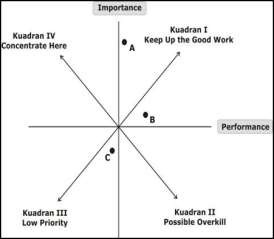 Gambar 2. 1 Kuadran IPAPenelitan  ini  akan  mengidentifikasi kriteria faktor-faktor desain yang berpengaruh kinerja energi bangunan fasilitas pendidikan tinggi Di  Indonesia.  Analisa  yang  dilakukan untuk mendapatkan bobot prosentase faktor- faktor sesuai dengan tingkat kepentingan berkaitan dengan kriteria desain yang mempengaruhi kinerja energi pada bangunan fasilitas pendidikan tinggi Di Indonesia.Pada Tahap II, indikator yang telah diidentifikasikan pada penelitian sebelumnya dikembangkan dengan menambah identifikasi kriteria spesifik menggunakan metode Multi- Criteria Decision-Making (MCDM). Multi- Criteria Decision Making (MCDM) adalah suatu metode pengambilan keputusan untuk menetapkan alternatif terbaik dari sejumlah alternatif  berdasarkan  beberapa  kriteria tertentu. Kriteria biasanya berupa ukuran- ukuran atau aturan-aturan atau standar yang digunakan dalam pengambilan keputusan. Secara umum dapat dikatakan bahwa MCDM menyeleksi alternatif terbaik dari sejumlah alternatif. MCDM merupakan suatu metode pengambilan keputusan yang didasarkan atas teori-teori, proses-proses, dan metode analitik yang melibatkan ketidakpastian, dinamika, danaspek kriteria jamak. MCDM 23 adalah software desain yang mengotomatisasi banyak tugas yang terdapat dalam penggunaan metode Multi-Criteria Decision-Making, yang dikembangkan oleh International Energy Agency (IEA) Solar Heating and Cooling Task23 (Balcomb, 2001).Perbandingan kriteria dalam standar MCDM 23 dan atribut-atribut kinerja energi untuk kenyamanan suhu dan pencahayaan bangunan perguruan tinggi yang diidentifikasi dengan metode IPA (Ariestadi dkk, 2013). Atribut-atribut tersebut akan dikembangkan menjadi  kriteria-kriteria  baru  untuk melengkapi kriteria-kriteria standar yang ada pada MCDM 23. Atribut kinerja energi bangunan fasilitas pendidikan dirumuskan menjadi kriteria dan sub kriteria baru yang sesuai untuk selanjutnya digunakan dalam pengembangan aplikasi MCDM 23   untuk menganalisis Kinerja Energi Bangunan pada Bangunan Fasilitas Pendidikan Tinggi Di Indonesia.4. HASIL DAN PEMBAHASANMetode analisis evaluatif kinerja faktor- faktor desain yang berkaitan dengan kenyamanan termal bangunan yakni kenyamanan suhu dan kenyamanan pencahayaan. Faktor-faktor tersebut menjadi atribut IPA yang akan dinilai tingkat kepuasan terhadap  pelayanan  dan  tingkat kepentingannya. Pengembangan atribut berdasarkan: Pertama, faktor-faktor yang ditentukan dalam 7 variabel  dalam The LEED2009  for  Existing  Buildings:  Operations  &Maintenance Rating System, yaitu: (1) Sustainable Sites, (2) Water efficiency, (3) Energy and Atmosphere, (4) Materials and Resources, (5) Indoor Environmental Quality, (6) Innovation in Operations, dan (7) Regional Priority. Kedua, parameter yang ditetapkan oleh Greenship Rating Tools untuk Gedung Terbangun, yaitu: (1) Manajemen tapak, (2) Efisiensi  dan  konservasi  energi,  (3) Pengelolaan penggunaan air, (3) Penghematan penggunaan material dan sumber daya alam, (4)  Kualitas  dan  kenyamanan  ruang  dalam, dan (5) Manajemen pengelolaan bangunan. Ketiga: parameter yang terdapat dalam Buku Pedoman Energi Efisiensi untuk Desain Bangunan Gedung di Indonesia - Energy Efficiency and Conservation Clearing House Indonesia   (EECCHI),   yang   meliputi:   (1)Perencanaan  dan  lansekap,  (2)  Desain struktural dan selubung, (3) Desain pencahayaan dan listrik, (4) Desain HVAC, serta (5) Operasi dan Pemeliharaan bangunan.Tabel 1. Pengembangan Atribut untuk IPA202122232425262728293031323334353637383940Berdasarkan tinjauan tipologi perkembangan bangunan kampus, tujuan pengambilan lokasi: (1) Malang (lokasi peneliti): Gedung Fakultas Hukum di Kampus UB sebagai gambaran lingkungan kampus dengan pengembangan fisik gedung bertingkat tinggi/vertikal  dan tipologi bangunan gedung perkuliahan sebagian besar kampus di Indonesia, (2) Surabaya: Lingkungan Fakultas Teknik Sipil dan Perencanaan Kampus ITS untuk gambaran keragaman kondisi geografis (pantai/panas),  tipologi  bangunan  bertingkatrendah dengan denah memanjang, (3) Banda Aceh (utara): Gedung Perkuliahan Fakultas Ekonomu Kampus Unsyiah, sebagai gambaran tipologi bangunan bertingkat rendah dengan denah memanjang, dan (4) Manado (utara): Gedung  Fakultas Pasca  Sarjana Unsrat yang merupakan tipologi gedung bertingkat tinggi/vertikal. Hasil analisis IPA pada 4 (empat)  lokasi  tersebut  dikelompokan  pada dua wilayah yang terletak di utara khatulistiwa (berada pada posisi garis Lintang Utara) dan di selatan khatulistiwa (posisi di garis Lintang Selatan). Hal ini berkaitan dengan diperlukannya data respon bangunan terhadap iklim regional.Hasil analisis menunjukan atribut-atribut penting yang terletak pada kuadran dengan rangking I dan II, serta beberapa atribut yang mempunyai tingkat persepsi tidak terlalu penting, yaitu atribut yang mendapatkan rangking III dan IV.  Atribut dengan rangking I  merupakan  atribut  dengan  tingkat kepentingan yang tinggi tetapi denga kinerja yang rendah sehingga harus diprioritaskan (concentrate here). Atribut rangking II merupakan atribut dengan kepentingan yang tinggi tetapi juga telah memiliki kinerja yang baik, sehingga merupakan atribut yang harus dipertahankan   (keep   up   the   good   work). Atribut dengan angka rangking III dengan prioritas rendah (Low Priority) adalah atribut- atribut yang mempunyai tingkat persepsi atau kinerja aktual yang rendah sekaligus dianggap tidak  terlalu  penting  dan  atau  terlalu diharapkan oleh pengguna bangunan, sehingga tidak perlu memprioritaskan atau terlalu memberikan perhatian pada faktor-faktor tersebut. Atribut dengan angka rangking IV adalah atribut yang dianggap terlalu berlebih (Possibly Overkill).   Atribut-atribut tersebut dianggap tidak terlalu penting dan atau tidak terlalu diharapkan.    Hasil pemeringkatan atribut-atribut yang penting mempengaruhi kinerja termal ( rangking I dan II) ditunjukan pada Tabel 2.Tabel 2. Atribut-atribut dengan KategoriPenting23456789101112                                                                                                               Hasil     penilaian     atribut-atribut     yang13	ditetapkan sebagai atribut penting selanjutnya dikombinasikan dengan kriteria standar dalamMCDM 23. Atribut dan kriteria tersusun menjadi kriteria-kriteria utama dan sub-sub kriteria yang akan dianalisis dengan model AHP dalam MCDM 23 tersebut. Untuk penilaian  tingkat  kepentingan  antara  kriteria14	dengan metode AHP digunakan pertimbangan ahli (expert judgment). Ahli yang digunakan adalah:   (1)   Tenaga   ahli   arsitektur   bidangdesain  dan  peneliti  arsitektur  teknologi/sain15	bangunan,   (2)   Tenaga   ahli   arsitektur   dan building engineering, peneliti bidang rekayasakonstruksi berkelanjutan, serta (3) Tenaga ahli arsitektur   profesional   dan   peneliti   bidang desain arsitektur dan konstruksi bangunan.16		Hasil  analisis  AHP  menunjukan  bobot tingkat   kepentingan setiap kriteria baik antarkriteria utama (Tanel 4), maupun bobot rinci sub-sub kriteria (Tabel 5-10).Tabel 3. Hasil Analisis untuk Kriteria UtamaTabel 5. Hasil Analisis Sub-sub Kriteria untukKriteria Beban LingkunganBobot tingkat kepentingan pada kriteria- kriteria utama adalah: (1). Biaya siklus hidup19.9%, (2) Konteks Lingkungan   19.1%, (3) Penggunaan sumber daya 18.4%, (4) DesainArsitektur   14.1%,   (5)   Beban   lingkungan11.8%, (6) Desain Sistem kenyamanan udara8.7%,  dan (7) Desain Sistem Pencahaan 8.0%.Bobot  tingkat  kepentingan  sub-sub kategori pada kriteria biaya siklus hidup bangunan adalah: (1) Biaya konstruksi 61,2%, (2) Rata-rata biaya operasional 19,4%, dan (3) Rata-rata biaya   perawatan dan pemeliharaan19,4%Tabel 4. Hasil Analisis Sub-sub Kriteria untukKriteria Penggunaan Sumber DayaHasil analisis sesuai Tabel 5, menunjukan bobot tingkat kepentingan sub-sub kategori pada kriteria beban lingkungan   adalah: (1) Emisi CO2-proses konstruksi 27,2%, (2) Rata- rata emisi CO2 saat operasional 19,6%, (3) Rata-rata emisi SO2 saat operasional 17,9%, (4) Emisi SO2-proses konstruksi 17,8%, (5) Rata-rata    emisi    NOx    saat    operasional9,2%,dan (6) Emisi   NOx -proses konstruksi8,3%.Tabel 6. Hasil Analisis Sub-sub Kriteria untukKonteks LingkunganHasil analisis sesuai Tabel 4, menunjukan bobot tingkat kepentingan sub-sub kategori pada kriteria penggunaan sumber daya  adalah: (1) Penggunaan listrik 31,0%, (2) Penggunaan bahan bakar 27,8%, (3) Penggunaan lahan/tanah  16,7%, (4) Penggunaan Material konstruksi  14,9%,  dan  (5)  penggunaan  air9,4%.Hasil analisis sesuai Tabel 6, menunjukan bobot tingkat kepentingan sub-sub kategori pada kriteria penggunaan sumber daya  adalah: (1)   Kondisi   cuaca   pada   lokasi   bangunan63,4%,  (2)  Vegetasi  (softscape)  yang  bebasdari bangunan 25,5%, dan (3) Material sekitar gedung yang tidak memantulkan panas (Heat Island Effect) 11,1%.Tabel 7. Hasil Analisis Sub-sub Kriteria untukDesain Arsitekturruangan memberikan kenyamanan penerangan alami 6,5%.Tabel 9. Hasil Analisis Sub-sub Kriteria untukDesain Sistem Kenyamanan TermalHasil analisis sesuai Tabel 7, menunjukan bobot tingkat kepentingan sub-sub kategori pada  kriteria  desain  arsitektur     adalah:  (1) Arah hadap/orientasi   bangunan 31,1%, (2) Konstruksi   façade/   dinding   luar   bangunan24,4%, (3) Elemen penghalang panas dan silau11,3%,  (4)  Material  atap  mereduksi  panas8,9%, (5) Konstruksi untuk bukaan pencahayaan (ventilasi) 8,8%, (6) Konstruksi untuk bukaan udara (fenetrasi) 8,3%, dan (7) Skala, proporsi dan volume bangunan 7,2%.Tabel 8. Hasil Analisis Sub-sub Kriteria untuk Desain Sistem PencahayaanHasil analisis sesuai Tabel 9, menunjukan bobot tingkat kepentingan sub-sub kategori pada kriteria desain sistem kenyamanan termal adalah: (1) Letak ruangan mendukung kenyamanan suhu   ruang 43,5%, (2) Sistem penghawaan buatan yang terintegrasi dengan ventilasi alami 17,8%, (3) Material dinding di dalam  ruang     tidak  membuat  peningkatan panas internal 16,1%, (4) Penggunaan elemen interior  penghalang  panas/cahaya  dari  luar15,0%,dan   (5)   Luas   ruangan   mendukung kenyamanan suhu  ruang 7,6%.Nilai keseluruhan bobot kriteria direkapitulasi seperti pada tabel 11.Tabel 10. Rekapitulasi Bobot KriteriaHasil analisis sesuai Tabel 8, menunjukan bobot tingkat kepentingan sub-sub kategori pada   kriteria   desain   sistem   pencahayaan adalah: (1) Letak ruangan memberikan kenyamanan penerangan alami 51,4%, (2) Integrasi pencahayaan listrik dengan pencahayaan alami 33,4%, (3) Sistem pencahayaan  listrik  tidak  membuat peningkatan panas internal 8,8%, dan (4) Luas3.23.33.43.53.644.14.24.355.15.25.35.45.55.65.766.16.26.36.477.17.27.37.47.5Kriteria   biaya   siklus   hidup   bangunan dinilai sebagai kriteria pertama yang paling mempengaruhi kinerja energi pada bangunan. Kriteria biaya siklus hidup bangunan merupakan kriteria tentang biaya bangunan mulai dari proses konstruksi hingga perkiraan bangunan tersebut habis masa pakainya. Kriteria biaya siklus hidup merupakan perhitungan biaya siklus hidup bangunan yang telah mempertimbangkan tingkat kepentingan sub  kriteria  aspek  biaya  konstruksi (61,2%), biaya operasional (19,4), dan biaya pemeliharaan sebuah bangunan (19,4).Kriteria penting kedua adalah kriteria kondisi lingkungan yang berkaitan dengan bagaimana kondisi lingkungan akan mempengaruhi kinerja termal dan penggunaan energi pada sebuah bangunan. Prioritas kepentingan kriteria konteks lingkungan meliputi: kondisi iklim lingkungan 63,4 %, lahan terbuka dan vegetasi di sekitar bangunan25,5  %, serta material di sekitar lingkungan uang   mempengaruhi   suhu   lingkungan   danpencahayaan 11,1 %. Perhitungan konsumsi energi dilakukan dengan menghitung besarnya Nilai Intensitas Konsumsi Energi (IKE) Bangunan  Gedung  sesuai  dengan  SNI  03-6196-2000  tentang  Audit Energi.  IKE untuk efisiensi energi pada bangunan pendidikan sebesar 165-295 kWh/m2/Tahun (Gunawan dkk, 2012).Kriteria pemanfaatan sumber-sumber daya alam merupakan kriteria untuk menilai dan mengevaluasi seberapa jauh bangunan menggunakan sumber-sumber daya alam. Kriteria ini dinilai sebagai kriteria penting ketiga yang mempengaruhi kinerja energi pada bangunan. Prioritas tingkat kepentingan meliputi: penggunaan listrik (31,0%), penggunaan bahan bakar minyak (27,8%), potensi  pemanfaatan  lahan  dan  lingkungan alam   (16,7%),   pemanfaatan   material   alam untuk konstruksi (14,9%), hingga penggunaan air (9,4%). Bangunan tentunya menjadi bagian dari beban lingkungan hidup yang besar, dibuktikan oleh data bahwa bangunan menghasilkan 50 persen total pengeluaran energi di Indonesia dan lebih dari 70 persen konsumsi listrik keseluruhan. Bangunan juga bertanggung jawab bagi 30 persen emisi gas rumah kaca, serta menggunakan 30 persen bahan baku yang diproduksi.Kriteria penting keempat adalah kriteria desain arsitektur yang cukup signifikan berpengaruh  terhadap  efisiensi  konsumsi energi  adalah  konstruksi  dinding  luar bangunan. Kriteria konstruksi dinding luar bangunan dapat ditentukan dberdasarkan Menghitung Nilai Perpindahan Thermal Menyeluruh (Overall Thermal Transfer Value= OTTV) sesuai SNI 03-6389-2000 tentang Selubung  Bangunan.  Konsep  OTTV mencakup   tiga   elemen   dasar   perpindahanpanas melalui selubung luar bangunan yaitu: konduksi panas melalui dinding tidak tembus cahaya, radiasi matahari melalui kaca, dan konduksi panas melalui kaca. Standar OTTV untuk selubung bangunan ramah lingkungan adalah  45 Watt/m2 (Juwana, 2005).Kondisi termal bangunan seperti dalam kajian teoritik merupakan faktor utama yang akan mempengaruhi kinerja energi bangunan khususnya berkaitan dengan sistem pencahayaan dan kenyamanan pengkondisian udara  pada  bangunan.  Prioritas  kepentingan sub kriteria meliputi: orientasi bangunan 31,1%, konstruksi fasad yang bisa mereduksi panas24,4 %, elemen penghalang panas dan cahaya11,3 %,   material atap yang mereduksi panas8,9 %, konstruksi bukaan untuk penetrasi cahaya  8,8  %,  konstruksi  bukaan  dinding untuk ventilasi 8,3 %, serta skala dan volume bangunan 7,2 %.Kriteria penting kelima yang mempengaruhi kinerja energi bangunan adalah kriteria beban lingkungan adalah kriteria tentang bagaimana bangunan memberi beban yang mengakibatkan kerusakan lingkungan khususnya beban-beban polusi emisi CO2, SO2, dan NOx. Prioritas tingkat kepentingan hasil analisis adalah: emisi CO2 untuk konstruksi 27,2 %, emisi CO2 pada saat operasional 19,6 %, emisi SO2 pada saat operasional  17,9  %,  emisi  SO2  untuk konstruksi 17,8 %, emisi NOx pada saat operasional 9,2 %, dan emisi NOx untuk konstruksi 8,3 %.Kriteria   penting   keenam   dan   ketujuh adalah sistem penghawaan dan sistem pencahayaan. Kriteria sistem penghawaan dengan prioritas: desain letak ruangan untuk kenyamanan udara alami 43,5 %, integrasi penghawaan buatan dengan alamiah 17,8 %, pemilihan material dinding interior untuk kenyamanan    suhu    16,1    %,    penambahanelemen interior penghalang panas atau cahaya luar 15,0  %, serta perhitungan  luas  ruangan yang mendukung kenyamanan suhu 7,6 %. Sistem  penghawaan  alamiah  sesuai  SNI  03-6572-2001tentang  tata  cara  perancangan sistem ventilasi dan pengkondisian udara padabangunan gedung. Kriteria sistem penghawaanbuatan antara lain dengan menentukan COP peralatan  pengkondisian  udara  yang digunakan, sesuai dengan SNI 03-6390-2000 tentang Konservasi Energi Sistem Sistem Tata Udara pada Bangunan Gedung. COP (Coefficient Of Performance) adalah angka perbandingan antara laju aliran kalor yang dikeluarkan dari sistem dengan laju aliran energi   yang   harus   dimasukkan   ke   dalam sistem yang bersangkutan, untuk sistem pendinginan lengkap.Sistem pencahayaan merupakan kriteria penting  yang  mempengaruhi  penggunaan energi pada bangunan karena berkaitan dengan penunjang utama aktivitas dalam gedung berupa  kenyamanan  penglihatan  untuk bekerja. Kriteria ini dapat dicapai melalui: desain letak ruangan memberikan penerangan alami yang nyaman (51,4%), pencahayaan listrik yang diintegrasikan dengan sinar matahari (33,4%), sistem pencahayaan listrik tidak membuat peningkatan panas internal (8,8%), dan perhitungan luas ruangan yang memberikan penerangan alami yang nyaman (6,5%).Dalam SNI 03-2396-2001 tentang Tata Cara Perancangan Sistem Pencahayaan Alami disebutkan bahwa minimal 30% luas lantai yang digunakan untuk bekerja mendapatkan intensitas cahaya   alami minimal sebesar 300 lux.  Kriteria sistem  pencahayaan dinilai dengan cara  menentukan tingkat pencahayaan (iluminasi) dan kebutuhan daya listrik untuk pencahayaan buatan seuai SNI 03-6197-2011 tentang  Konservasi  Energi  Sistem Pencahayaan pada Bangunan Gedung. Untuk ruang-ruang administrasi standar tingkat pencahayaan  sebesar  350  lux  dengan kebutuhan    daya    listriknya    sebesar        15Watt/m2, sedangkan untuk ruang-ruang laboratorium  dan  studio  penunjang  fasilitaspendidikan  sebesar 750  lux. Untuk pencahayaan buatan disyaratkan untuk menggunakan  lampu  dengan  daya pencahayaan  lebih  hemat  sebesar  15% daripada  daya  pencahayaan  yang  tercantumdalam SNI 03 6197-2011 dan   menggunakan100% ballast elektronik5. KESIMPULANKriteria penting faktor-faktor desain bangunan yang mempengaruhi kinerja energi pada bangunan fasilitas pendidikan tinggi di Indonesia tersusun menjadi 7 (tujuh) kriteria utama dan 33 sub kriteria. Tingkat prioritas kepentingan   kriteria utama adalah: 1) Biaya siklus hidup bangunan dengan prosentase tingkat kepentingan 19,9 %, 2) Kondisi lingkungan sebesar 19,1 %, 3) Penggunaan sumber daya sebesar 18.4 %, 4) Desain arsitektur sebesar     14,1 %, 5) Beban lingkungan sebesar 11,8 %, 6) Desain sistem kenyamanan   udara sebesar 8,7 %, dan 7) Desain sistem pencahayaan   sebesar 8,0 %. Sub-sub kriteria terpenting pada setiap kriteria utama yang sangat mempengaruhi kinerja energi antara lain:   aspek biaya konstruksi, penggunaan listrik, emisi CO2 untuk konstruksi, kondisi iklim lingkungan, orientasi bangunan, desain letak ruangan untuk kenyamanan penerangan alami, dan desain letak ruangan untuk kenyamanan udara alami.Bobot persentase meliputi bobot untuk kriteria  utama  yang  juga  mencakup  rincian nilai persentase bobot sub-kriteria. Nilai persentase bobot kepentingan kriteria desain akan digunakan untuk menghitung tingkat kinerja energi di gedung-gedung fasilitas pendidikan tinggi.6. REFERENSIAriestadi, D., et al. 2013. Perangkat Analisis Kinerja Energi Bangunan pada Bangunan Fasilitas Pendidikan Tinggi sebagai Upaya Mewujudkan Konstruksi Berkelanjutan. Laporan Penelitian Hibah Tahap I, LPPM UM, Tidak dipublikasikan.Balcomb,  J.  D.  2001.     MCDM-23  Users Manual.   Sub-Task C of the International Energy Agency Solar Heating and Cooling Task   23,   National   Renewable   Energy Laboratory   Center   for   Buildings    and Thermal Systems. Golden, CO 80401 USA. Gunawan, B., & Tim. 2012. Buku Pedoman Energi  Efisiensi  untuk  Desain  Bangunan Gedung  di  Indonesia,  Energy  Efficiencyand  Conservation  Clearing  House Indonesia, Direktorat Jenderal Energi Baru, Terbarukan, dan Konservasi Energi, Kementerian   Energi   dan   Sumber   DayaMineral      Indonesia,      Danish      EnergyManagement A/S. Jakarta.Juwana, J.S. 2005. Panduan Sistem BangunanTinggi     untuk     Arsitek     dan     PraktisiBangunan,”, Penerbit Erlangga. Jakarta. Mahaputri, H.E., 2007, Kajian Kinerja TermalBangunan    Fasilitas    Pendidikan    Tinggidengan Metode Steady State, (Studi Kasus: Gedung  Kuliah  Fakultas  Teknik Universitas Brawijaya Malang), Jurnal Bangunan Teknik Sipil, Universitas Negeri MalangMazria, Edward, 2006, Background Sheet onAIA - Sustainable Design Task Force and its    Committee    on    the    Environment,www.architecture2030.orgUNEP. 2002. Agenda 21 on Sustainable Construction, CIB & UNEP-IETC, United Nation Environment Program / UNEP.USGBC. 2009. LEED    2009    for    Existing Buildings: Operations & Maintenance Rating System, The U.S. Green Building Council, Inc.Suryabrata, J. A., (2000), “Perancangan Bioklimatik: Sebuah Strategi untuk mewujudkan Pembangunan yang Berkelanjutan”, Prosiding SENVAR 2000International Seminar 23-24 October 2000, InstitutTeknologi  Sepuluh  Nopember (ITS), SurabayaSNI   03-6196-2000   tentng   Prosedur   AuditEnergi Pada Bangunan Gedung.SNI      03-6389-2000      tentang      SelubungBangunan.SNI    03-2396-2001     tentang    Tata    CaraPerancangan Sistem Pencahayaan AlamiSNI    03-6572-2001     tentang    Tata    CaraPerancangan      Sistem      Ventilasi      danPengkondisian    Udara    pada    BangunanGedung.SNI 03-619‐2011  tentang Konservasi  Energipada Sistem Pencahayaan.